XVIII Шахматный фестиваль „Праздник моря – 2021”памяти гроссмейстера ИКЧФ Бориса РумянцеваДата:  19 – 25 июля 2021 г. МЕСТО:  Клайпедский университет, конференц-зал, ул. H. Manto 84 (в плане № 6 Aula).ОРГАНИЗАТОРЫ:	ОУ „Клайпедос спорто проектай“;	Клайпедский университет;	Клайпедский спортивный шахматный клуб „Бокштас“;	Федерация шахмат города Клайпеда.ТУРНИРЫ: „ A “ open, „B“ open с ELO до 1600 (30 min+30 s), Rapid (6 min+5 s), Blitz (3 min+2 s).ГЛ. СУДЬЯ СОРЕВНОВАНИЙ:  IA Donatas Vaznonis.ОПРЕДЕЛЕНИЕ ПОБЕДИТЕЛЕЙ: выигрывает участник, набравший наибольшее количество очков. В случае равенства набранных очков места определяются по дополнительным показателям: 	A) Arranz; B) Buchholtz-1; C) Buchholtz-2; D) Buchholtz-3; E) Buchholtz.НАГРАЖДЕНИЕ: призовой фонд в турнирах „А“ и „В“ (не менее 20 участников) – 1600 евро.	„А“ – 1000 евро: I место – 300, II – 200, III – 150, IV – 100, V – 50 евро;	группы: с рейтингом до 2000, U18, U60, женщины – по 50 евро.	„В“ –  600 евро:  I место – 150, II – 100, III – 50 евро; 	группы: с рейтингом до 1500, без рейтинга, женщины, U8, U10, U12 – по 50 eвро.Основные призы (I - V место A и I - III место B) в турнирах гарантированы. Призы будут вручаться только в группах, в которых будет не менее 5 участников. Внимание, один участник может получить только один приз, призы не суммируются.РАЗМЕЩЕНИЕ: общежитие университета, ул. H. Manto 84 (в плане № 8), 25 евро/сутки. Комнаты двухместные. Бронирование можно сделать до 9 июля. Количество мест ограничено, поэтому надо выяснить у гл. судьи, о наличии свободных мест, и затем внести депозит в размере 50 € на счет LT25 4010 0510 0406 4246, указывая в платежном поручении: забронировать проживание для (Имя, Фамилия).Ночлег бронируется в первую очередь для игроков турнира А.Организаторы могут выступить посредником при поиске другого жилья (гостиница, гостевой дом и т. д.).СТАРТОВЫЙ ВЗНОС: „А“ – 30 евро, „В“ – 20 евро, Blitz/Rapid – 5 евро. МГ, ЖМГ – 0 евро.Оплата производится наличными на месте, но возможна и оплата банковским переводом.ЗАЯВКИ: : принимаются до 9 июля (регистрация после этой даты + 5 евро), 	в заявке указать имя, фамилию, дату рождения, рейтинг, эл. почту и номер телефона.РЕГИСТРАЦИЯ  donatas.vaznonis@gmail.com   или по тел. +37061723172.Все расходы покрывают сами участники или командирующие организации. Организаторы оставляют за собой право увеличить/уменьшить призовой фонд, учредить дополнительные призы или делать другие необходимые изменения. Внимание !!! Благодаря поправкам к постановлениям или правилам правительства Литовской Республики в связи с Covid - 19, турниры A и B могут быть объединены в один и соревнования будут проводиться в соответствии с регламентом турнира A. Стартовый взнос будет как в турнире А.Однако объединение турниров увеличит призовой фонд и переместит часть призов турнира B в турнир А. До 9 июля 2021 г. мы постараемся предоставить окончательную и точную информацию о турнирах.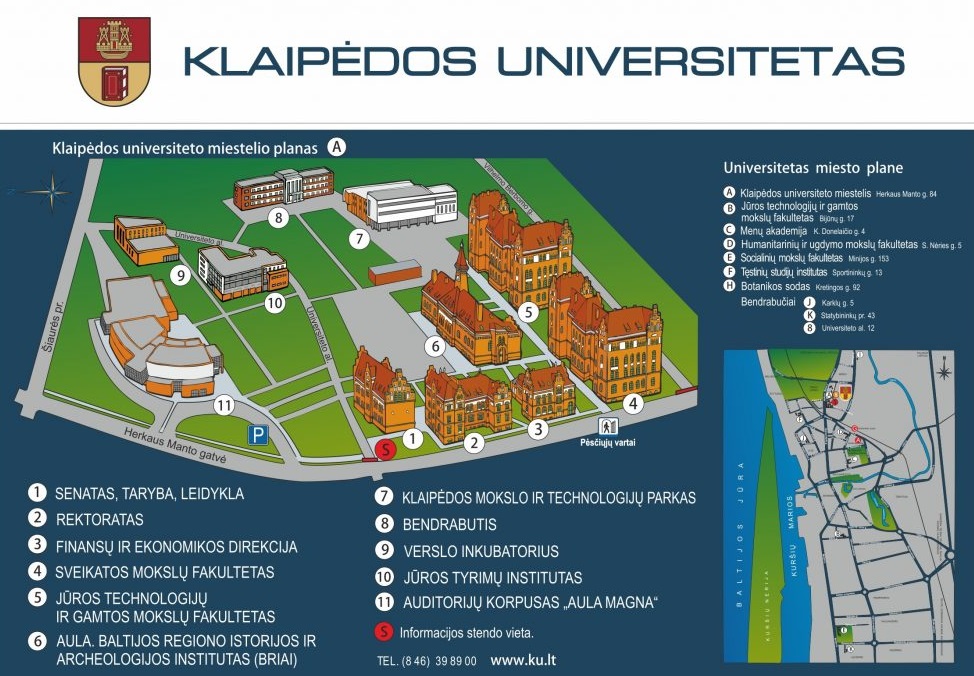 ДатаДень недели„A“„B“„Blitz“RapidДатаДень недели90min/40moves+30min/end+30 sec increment 30 minutes + 30 sec increment from move 13 minutes + 2 sec6 minutes + 5 sec19 июляПонедельник1. 16:0020 июляВторник2. 10:001. 16:002. 18:0021 июляСреда3. 10:003. 16:004. 18:0022 июляЧетверг4. 10:005. 16:006. 18:0023 июляПятница5. 10:007. 16:0019:0024 июляСуббота6. 10:0016:0025 июляВоскресенье7. 10:00